GEOMETRY COURSE SYLLABUS2012/2013 JURUPA HILLS HIGH SCHOOL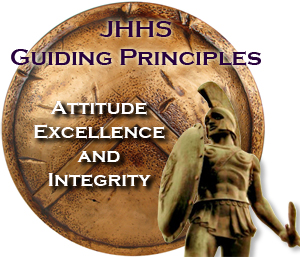 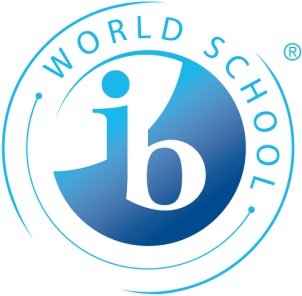 “A School of Intercultural Understanding and Global Learning”TOPICS COVERED:Geometry is a two semester course. A course designed to provide students with the mathematical background to achieve in various technical areas of study including the sciences. The focus will be the proper use of notation, proper use of straight edge, compass and protractor.  Main areas of study will be tools of Geometry, Reasoning and Proof, Parallel and Perpendicular Lines, Congruent Triangles, Relationships in Triangles, Quadrilaterals, Proportions and Similarities, Right Triangles and Trigonometry, Transformations, Circles, Areas of Polygons and Circles, Volume and Surface Areas.COURSE OBJECTIVES:Students who have successfully completed Algebra I, Geometry, and Algebra II with a grade of C or better are ready for this course.  This course caters for students who already possess knowledge of basic mathematical concepts, and who are equipped with the skills needed to apply simple mathematical techniques correctly.  The majority of these students will expect to need a sound mathematical background as they prepare for future studies in subjects such as chemistry, economics, psychology and business administration.  STUDENT OUTCOMEThe aim of all scholars is to develop internationally minded people who, recognizing their common humanity and share guardianship of the planet, help to create a better and more peaceful world.Spartan learners strive to be:InquirersKnowledgeableThinkersCommunicatorsPrincipledOpen-mindedCaringRisk-takersBalancedReflectiveSCHOOL (ESLRs): 	Successful CommunicatorsProblem SolversAcademic AchieversResponsible CitizensTeam PlayersAmbitious IndividualsSHARED PUPOSE: 	Ensure high levels of learning for ALL scholars.SHARED FOCUS:  	Creating the structures and the culture to ensure ALL scholars learn.SHARED BELIEF:  	This is important, you can do it, and we won’t give up on you.SCHOOL-WIDE  SMART GOALS:    1.  JHills will maintain an attendance percentage at or above 97% per grade levelJHills will increase CAHSEE pass rate to at or above 84% in both LA and Math.JHills will increase CAHSEE proficiency (380) rate to at or above 50%.JHills will grow by 10 points or no less than 1% of the base API during the school year.SCHOLAR’S SEVEN NON-NEGOTIABLES1. Every scholar will be required to have interactive notebooks for each core area.2. Every scholar will be required to carry their Scholar Handbook at all times.3. Every scholar will be required to have their Scholar Identification card.4. Every scholar will be required to work on their Portfolio and Community and Service Learning hours.5. Every scholar will be required to be "Ready to Learn." 6. Every scholar will be required to follow a NoX! "No Excuses" attitude.7. Every scholar will know that "Failure is NOT an Option." SCHOOL-WIDE BEHAVIOR EXPECTATIONS: Respect our people, Respect our property, and Respect our pride.  All expectations and regulations are clearly outlined in the Scholar Handbook, and all policies outlined in the handbook will be adhered to at all times and strictly enforced.INSTRUCTIONAL PHILOSOPHY:  “Leave No Spartan Behind” This statement reflects the communal environment under which all Spartans- faculty, staff, scholars, parents- will work and learn.  ALL scholars can learn and each is afforded every opportunity to learn in a safe and engaging academic environment; therefore, EVERY scholar will receive comprehensive enrichments and interventions to ensure that mastery of the standards are met and the learning objectives achieved.  Scholar success is the responsibility of EVERY Spartan- Spartans help Spartans better themselves and prepare for the future.JUPUPA HILLS 2012-13 THESE:  CELEBRATE!   We will actively promote a climate of academic, athletic and behavioral achievement through incentives and celebrations.EVALUATION/SUPPORT & GRADING CRITERIA:  Scholars are evaluated on their mastery of the California State Standards using the following scale:	4 = (Advanced)             Scholar demonstrates the standard by going above and beyond expectations	3 = (Proficient)             Scholar demonstrates the standard as it was taught	2 = (Basic)                    Scholar demonstrates some understanding of the standard independently	1 = (Below Basic)         Scholar demonstrates elementary understanding of the standard with help	0 = (Far Below Basic) Scholar does not know the standard even with helpAll  grades will reflect LEARNING.  Effort, Participation, Attendance, Behavior and Citizenship are taken into account independently of the academic grade.  The goal for each scholar is to achieve a “proficient” or “advanced” score in each of the main standards (see above).  Scholars are responsible for tracking his/her own academic progress via the Scholar Tracker or other graphic organizersAssessments can be retaken throughout the semester within a three week period of each formal assessment without penalty until standard(s) is/are mastered.Late work will be accepted; HOWEVER, incomplete work will not be.  Failure to do the required coursework will result in intervention periods until the work is completed.Interventions will be assigned until proficiency is achieved.  Interventions occur throughout the day including: during homeroom, during the last 30 minutes of each block period, during lunchtime, before and after school and at any other time deemed necessary.Enrichment opportunities are granted to those scholars who have reached proficiency (3) in the selected standards.  Failure is NOT an option (No F policy) – Scholars will be assigned an “incomplete” for failing to do required coursework and for failing to complete required assessments.  It is the scholar’s responsibility to make up all required work that will assist the student get a passing grade. No extra credit will be given.  WEIGHTING OF GRADESThe grade book entries that calculate the students grade are all weighted the same.  The categories are:  Standardized Exams (Multiple entries per semester)Quarter Exam (one per quarter)Final Exam (one per semester)Interactive Notebook (one per quarter)ASSESSMENT SCORING RANGEAssessments are written in a layer system.Success in level one = 1 on the examSuccess in level one + level two = 2 on the examSuccess in level one + two + three = 3 on the examSuccess in level one + two + three + four = 4 on the examNote:  A score of 1 or better is required to receive credit for the course.  However, a score of 1 will not be accepted by Universities.     ASSESSMENTS/RETAKE POLICYStudents are given the opportunity to retake all standardized exams one time.  All retakes MUST be taken within three weeks from the time exams are passed back.  Students who desire to retake the exam must fulfill the following requirements:  (1) Attend one after school tutoring session; (2) Interactive Notebook must be complete for that specific section including notes and practice problems, and (3) Complete retake policy form.  Retakes are not permitted for quarter exams, final exams, and notebook check.    SUPPLIESOne 3 ring binder (at least 1.5 inch)Dividers Two spiral bound Writing utensil:  pencil, pen, and highlightersCalculator TI 30 will be issued at the library upon completion of wavier formHONESTY POLICYOne of the core values as an IB student and as a scholar at Jurupa Hills High School is practicing honesty and integrity on a daily basis.  Students who cheat or help others cheat will be disciplined severely.  Students will be given the opportunity to retake the exam within 3 weeks of the date the student cheated.  However, the student must fulfill the retake policy requirements AND 5 community service hours outside of campus.  In addition, a one page 12-font Times New Romans single spaced paper must be typed reflecting on the poor choice the student made.  Students who do not retake the exam are still required to fulfill the community service hours and the reflection paper.  Students will receive a zero on the cheated exam until retaken.        CLASSROOM STRUCTUREStudents will learn in the traditional model, students take notes during class, work on individual practice problems, group practice problems, group activities, and practice problems at home. Students who do not take notes, and are not actively engaged in the tasks at hand, will fall behind and will do poorly in the class.  STUDENT CODE OF BEHAVIORStudents are expected to act in ways that enhance the academic culture of our school.  Respect for individuals and property is essential for maintaining a positive learning environment and to promote student success.  Therefore, students are required to abide by all of the school rules as stated in the student handbook.  Students who violate these rules will be penalized and repeated violations will be referred to the deal of discipline.  There will be no issuing of passes during the first or last 10 minutes of class.  Specific classroom rules are:   Be on time-when the bell rings, all students must be in their seats with materials ready for the beginning of class.Remain in seat-students are expected to be in their seats and working on the daily assignments; at the end of the period, students are to remain in their seats until dismissed by the teacher. Be respectful-students are to be quiet and pay attention while the teacher or fellow classmate is talking; students should respect the property of other students and the teacher.Bathroom-permission to go to the bathroom will not be granted during the first or last 10 minutes of class.  No food or drink-only bottled water is allowedNo cell phones, iPods, head phones, gaming devices, etc.All food and drink items, hats, sunglasses, cell phones, CD players, ipods, MP3 players, etc., including the headphones, must be placed out of sight in backpacks before entering the classroom and remained put away until you have left the room.  Cell Phones and music players must be turned off.  Electronic devices such as calculators, laptop computers, or iPads may be used for academic purposes as approved by the teacher.  Cell phones may not be used as calculators or as cameras.  CLASSROOM PROCEDURESEntering the classroom:  Student will copy the new homework assignment given that night located on the left side of the white boardStudents will begin working on the Do Now Activity in their notebookSpartan Handshake:  All students will be greeting by Mr. McCaffrey with a Spartan handshake.  It is courteous to look at Mr. McCaffrey and say hi.  When you are Tardy:  Student who are not in his/her seat before the bell rings are considered tardy.  Any student who is tardy will sign in next to the classroom door.  Afterwards, the student will go to his/her seat without disturbing or communicating with other students. End-of-period class dismissal:  Students will work on assignment until the bell rings.  Students will remain in their seat until Mr. McCaffrey dismisses the class.  The bell does not dismiss the class.  Students do not dismiss the class.  Mr. McCaffrey dismisses the class.  Students will do the following when the bell rings:Clean area around deskCheck that desks are properly placed in its correct positionWait for any last remarks from Mr. McCaffreyWhen answering questions:  When Mr. McCaffrey asks questions in class, students are expected to raise their hand to respond.  Students will speak in complete sentences.  For example, what is your name?  My name is Mr. McCaffrey.  Where are you from?  I am from Apple Valley California.  To Obtain the Teacher’s Attention, raiseOne Finger: “I wish to speak”Two Fingers: “I wish to leave my seat”Three Fingers:  “I need to use the restroom”Four Fingers:  “I need your help”Borrowing Supplies (pencil, paper, eraser):  Students are expected to come to class with their own writing utensils and paper.  In the event a student forgets his or her materials, the student should first ask other classmates politely and then Mr. McCaffrey as a last resort.   If you need to borrow something then you must leave your ID card with Mr. McCaffrey.    Coming to attention:  Mr. McCaffrey will stand in the front of the classroom with his hand up.  Or he may tap a bell because some students will not be able to see him while students are working in groups.  When students see Mr. McCaffrey’s hand or hear a bell, the procedure is as follows:FreezeTurn and face Mr. McCaffrey; pay attention and keep your eyes on himBe ready for instruction.  He will have something to say.When you are absent:  All assignments are posted EVERYDAY on crunchymath.weebly.com.  It will be the STUDENTS responsibility to look up assignments Knowing the schedule for the day or class:  The following will be posted everyday on the whiteboard:  StandardsObjectivesAgendaHomeworkMoving about the room:  Students are not allowed to get out of their seats unless given permission by raising two fingers and waiting for Mr. McCaffrey’s response.When a school wide announcement is made:  Stop communicating, working, and listen to the announcement; then immediately return to work. When visitors are in the classroom:  Visitors and administrators will be coming in and out of Mr. McCaffrey’s room.  Continue to carry on what we are doing as a class.  Students are expected to follow all classroom procedures and rules whether Mr. McCaffrey is in or out of the classroom.  If the teacher is out of the classroom:  Whether Mr. McCaffrey has stepped into the hall way for a moment or a substitute is in the classroom, all classroom procedures are to be adhered to at all times. Interacting with other students in the classroom:  Talking and communicating with other students in the classroom is never a problem.  Mr. McCaffrey will have a problem when communicating at the wrong time.  Or if communicating is inappropriate such as using profanity or making fun of your classmates.  Appropriate language and interaction:  Student will treat classmates and Mr. McCaffrey as they want to be treated.  Making fun, cursing, and crude humor will not be accepted at any time.  Students will learn appropriate etiquette such as greeting someone, asking appropriately, using phrases such as “please,” “thank you,” and “you’re welcome.”Sharpening a pencil:  After given permission to sharpen a pencil by raising two fingers, move quietly to the pencil sharpener without talking or touching anyone, than return to your seat.  Sharpening your pencil is never appropriate while Mr. McCaffrey is addressing the class.   Restroom Privileges:  Each student will be given two restroom passes per quarter and they can turn them in for extra credit towards exams and test at the end of the quarter or semester.  When given permission to use the restroom:Please take out Student Handbook and a ticketMr. McCaffrey will sign the handbookWhen you return, sign your handbookHomework:  Homework will be given daily and checked at different times.    Electronic Devises:  Electronic devises other than Calculators are not allowed to be taken out for any reason during class.  These devices are detrimental to your learning and the school policy will be strictly enforced. Student and Parent/Guardian Information Sheet and Contract for Geometry with Mr. McCaffreyStudent name (please print)_______________________________________________ Period ___________STUDENT:  Please read the Syllabus carefully before signing this document.I understand what supplies are required for the class as stated in the syllabus and agree to bring them to each class meeting.I understand and will abide by the Class Code of Behavior as stated in the SyllabusI understand the structure of the class and the criteria by which I will be graded as stated in the Syllabus.  Student signature______________________________________________________ Date______________Please keep the syllabus in your notebook for use daily in class.  Please return this signed page to Mr. McCaffreyPARENT/GUARDIAN:  Please read the Syllabus and discuss it with your son/daughter.  By signing below you acknowledge that you have read these documents and understand the requirements of the class.Your son/daughter must return this signed information sheet and keep the syllabus in his/her notebook for use in class.Thank you,Mr. McCaffreyParent/guardian name (please print): _________________________________________________________Parent/guardian signature: _________________________________________________________________Relationship to student_________________________  Cellphone__________________________________***Note:  If your cell phone is provided, you may be put on a mass text messaging notification list that I will use to deliver pertinent information.     Parent Email: _____________________________________________________________________________